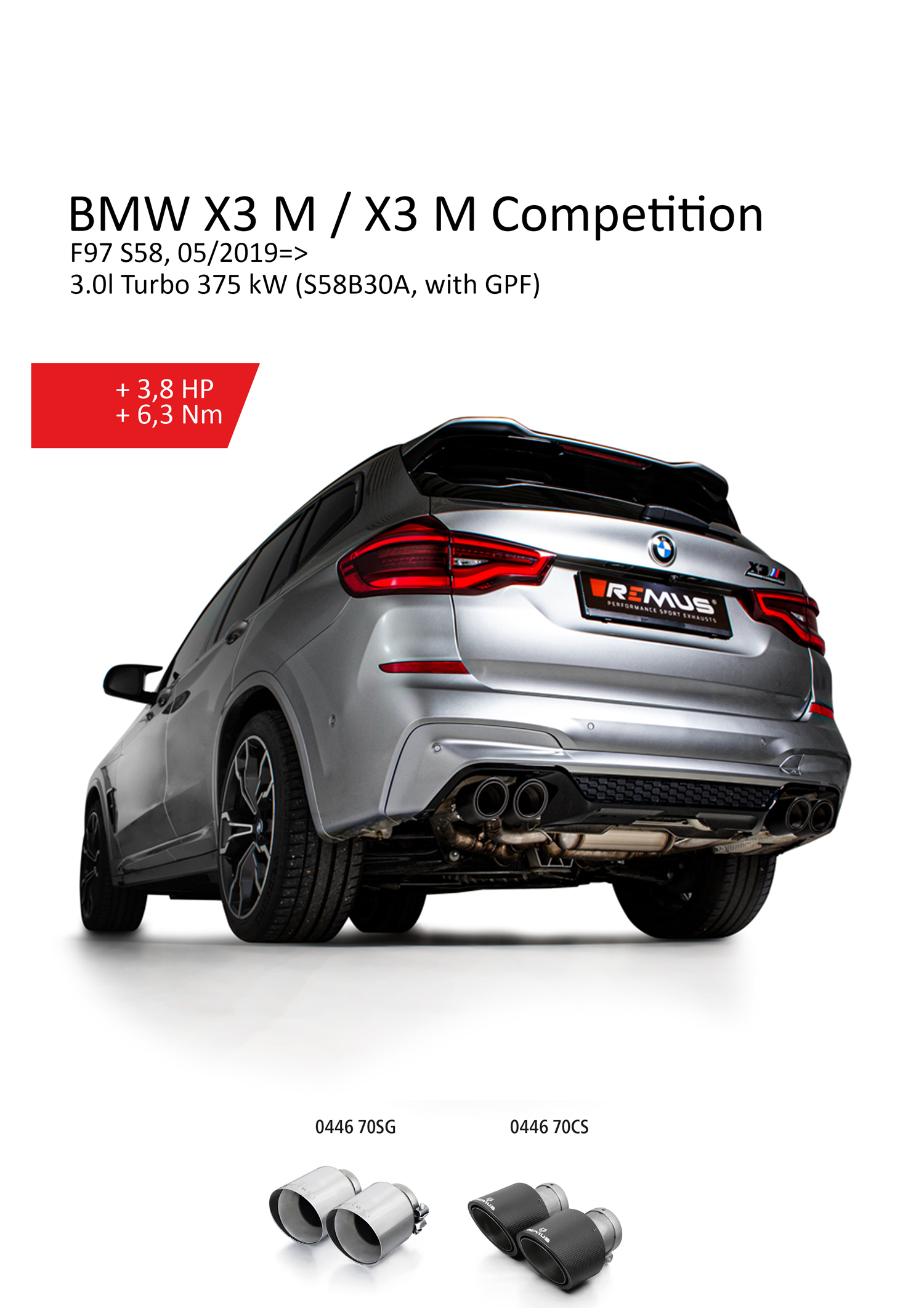 Car and engine specificationCar and engine specificationCar and engine specificationBMW X3 M Competition F97 S58, 05/2019=>3.0l Turbo 375 kW (S58B30A, with GPF)  BMW X3 M F97 S58, 05/2019=>3.0l Turbo 353 kW (S58B30A, with GPF)  BMW X3 M Competition F97 S58, 05/2019=>3.0l Turbo 375 kW (S58B30A, with GPF)  BMW X3 M F97 S58, 05/2019=>3.0l Turbo 353 kW (S58B30A, with GPF)  BMW X3 M Competition F97 S58, 05/2019=>3.0l Turbo 375 kW (S58B30A, with GPF)  BMW X3 M F97 S58, 05/2019=>3.0l Turbo 353 kW (S58B30A, with GPF)  INFOBOX: Axle-back-system L/R: 086219 6000 + 086219 1500 (No EC type approval for 3.0l Turbo 353 kW) or 086319 1500 (No EC type approval) + tail pipe set! The original exhaust will need to be cut! No rear skirt modifications required!RACING cat-back-system L/R: 086219 1000 (No EC type approval) + 086219 6000 + 086219 1500 (No EC type approval for 3.0l Turbo 353 kW) or 086319 1500 (No EC type approval) + tail pipe set! No cutting modifications required!The use of racing products and products which do not have EC approval is generally not permitted on public roads.When installing REMUS axle-back and cat-back or catalyst delete tubes on vehicles which are used for closed road driving, it is advisable to tune the ECU for a maximum gain in performance and to ensure that the CEL does not come on.INFOBOX: Axle-back-system L/R: 086219 6000 + 086219 1500 (No EC type approval for 3.0l Turbo 353 kW) or 086319 1500 (No EC type approval) + tail pipe set! The original exhaust will need to be cut! No rear skirt modifications required!RACING cat-back-system L/R: 086219 1000 (No EC type approval) + 086219 6000 + 086219 1500 (No EC type approval for 3.0l Turbo 353 kW) or 086319 1500 (No EC type approval) + tail pipe set! No cutting modifications required!The use of racing products and products which do not have EC approval is generally not permitted on public roads.When installing REMUS axle-back and cat-back or catalyst delete tubes on vehicles which are used for closed road driving, it is advisable to tune the ECU for a maximum gain in performance and to ensure that the CEL does not come on.INFOBOX: Axle-back-system L/R: 086219 6000 + 086219 1500 (No EC type approval for 3.0l Turbo 353 kW) or 086319 1500 (No EC type approval) + tail pipe set! The original exhaust will need to be cut! No rear skirt modifications required!RACING cat-back-system L/R: 086219 1000 (No EC type approval) + 086219 6000 + 086219 1500 (No EC type approval for 3.0l Turbo 353 kW) or 086319 1500 (No EC type approval) + tail pipe set! No cutting modifications required!The use of racing products and products which do not have EC approval is generally not permitted on public roads.When installing REMUS axle-back and cat-back or catalyst delete tubes on vehicles which are used for closed road driving, it is advisable to tune the ECU for a maximum gain in performance and to ensure that the CEL does not come on.Part no.Description€ RRP price excl. VAT086219 1000Non-resonated RACING Cat-back-section (GPF replacement section)Original tube Ø 70 mm - REMUS tube Ø 70 mmNo EC type approval394,--086219 6000Set of connection tubes for mounting the L/R sport exhaust269,--086219 1500Sport exhaust, L/R (without tail pipes), with 2 integrated valves, incl. EC type approval for Competition 3.0l Turbo 375 kW - No EC type approval for 3.0l Turbo 353 kW!Original tube Ø 70 mm - REMUS tube Ø 70 mmThe activation of the valves is carried out using the original actuators via the vehicle onboard electronics.2.190,--086319 1500RACING sport exhaust, L/R (without tail pipes), with 2 integrated valves, No EC type approvalOriginal tube Ø 70 mm - REMUS tube Ø 70 mmThe activation of the valves is carried out using the original actuators via the vehicle onboard electronics.1.990,--Choose from following tail pipe package:Choose from following tail pipe package:Choose from following tail pipe package:0446 70SGStainless steel tail pipe set 4 tail pipes Ø 102 mm angled (shorter length 145 mm), straight cut, chromed, with adjustable spherical clamp connection308,--0446 70CSCarbon tail pipe set 4 tail pipes Ø 102 mm angled (shorter length 145 mm), Titanium internals, with adjustable spherical clamp connection876,--